TINDAKAN KEKERASAN YANG DIALAMI ANAK JALANAN DI KECAMATAN CIBEUNYING KIDUL KOTA BANDUNGSKRIPSIDiajukan Untuk Memenuhi Salah Satu Syarat Dalam Ujian Skripsi Program Strata Satu (S-1)Pada Jurusan Ilmu Kesejahteraan SosialDisusun Oleh :SUPRIYONO AJI142020065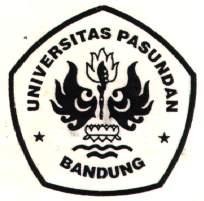 Jurusan :KESEJAHTERAAN SOSIALFAKULTAS ILMU SOSIAL DAN ILMU POLITIKUNIVERSITAS PASUNDANBANDUNG2018